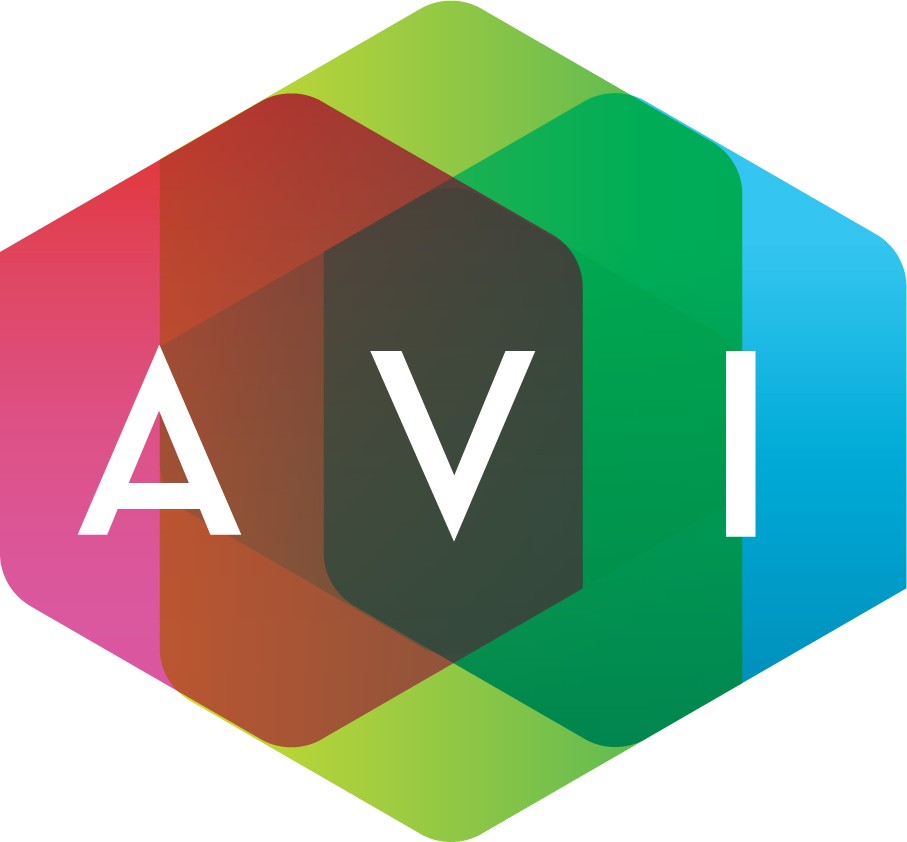 ProposalProposal Number: Date:Prepared For:14-402-001441.1Wednesday, April 30, 2014UW MadisonAttention: Tom WiseFacilities Planning & ManagementMadison, WI 53726Phone: (608) 262-1584Fax: (608) 262-6801Email: twise@fpm.wisc.eduPrepared By:	AVI Systems, Inc ("AVI") By: Brian Duffy5201 Femrite DriveMadison, WI 53718Phone: (608) 221-8888Fax: (608) 221-9252Email: Brian.Duffy@avisystems.comThe prices quoted in this Proposal reflect a discount for a cash payment (i.e., check, wire transfer). The prices are valid for 30 Days and may be locked in by signing AVI's Retail Sales Agreement.CONFIDENTIAL INFORMATIONTHE INDIVIDUAL LISTED IN THE ³ATTENTION´ LINE HAS REQUESTED THIS CONFIDENTIAL PRICE QUOTATION ON BEHALF OF THE CUSTOMER IDENTIFIED ABOVE.  THIS INFORMATION AND DOCUMENT IS CONFIDENTIAL AND  IS INTENDED SOLELY FOR THE PRIVATE USE OF THE CUSTOMER IDENTIFIED ABOVE.  CUSTOMER AGREES IT WILL NOT DESSEMINATE COPIES OF THIS QUOTE TO ANY THIRD PARTY WITHOUT THE PRIOR WRITTEN CONSENT OF AVI. IF YOU ARE NOT THE INTENDED RECEIPIENT OF THISQUOTE (I.E., THE ³CUSTOMER´ ABOVE), YOU ARE NOT PROPERLY IN POSSESSION OF THIS DOCUMENT AND YOU SHOULDIMMEDIATELY DESTROY ALL COPIES OF IT.  THANK YOU.Comments:UW Madison Contract 13-5174   Pricing (Chief4-1% List, Crestron -50% List, Extron -45% List, Middle Atlantic -45% List, Sony -25% List, Wolfvison -28% List, Vaddio -15% List).Scope of WorkChamberlin 2103 - separate scope document.Products and Services DetailEquipmentLine #  Model #	Type  Mfg	Description	Qty	List   Discounted	Extended1	VPLFH500L	Equ	SONY	7000 Lm WUXGA InstallationProjector3	$10,140.00	$7,605.00	$22,815.002	VPLLZ4025	Equ	SONY	Middle Focus Zoom Lens 3.3-6.1:1	3	$3,200.00	$2,880.00	$8,640.003	LMPF330	Equ	SONY	Replacement lamp	1	$585.00	$555.75	$555.754	VCM29S	Equ	CHIEF	Projector Bracket	3	$499.00	$294.41	$883.235	60-329-11	Equ	EXTRON	MAV PLUS 168 AV	1	$4,390.00	$2,414.50	$2,414.506	DM-MD32X32	Equ	CRESTRON	32x32 DigitalMedia Switcher	1	$17,200.00	$8,600.00	$8,600.007	DMC-C	Equ	CRESTRON	DigitalMedia 8G+ Input Card forDM® Switchers8	DMC-DVI	Equ	CRESTRON	DVI/RGB Input Card for DM Switchers9	DMCO-55	Equ	CRESTRON	4 DM 8G+ w/2 HDMI Output Card for DM-MD8X8 & DM-MD32X3210	DMCO-33	Equ	CRESTRON	4 HDMI w/4 Stereo Analog Audio Output Card for DM-MD8X8 and DM-MD32X328	$1,100.00	$550.00	$4,400.003	$800.00	$400.00	$1,200.001	$2,600.00	$1,300.00	$1,300.001	$1,400.00	$700.00	$700.0011	DM-RMC- SCALER-CEqu	CRESTRON	DigitalMedia 8G+ Receiver & Room Controller w/Scaler3	$1,400.00	$700.00	$2,100.0012	DMC-VID-BNC	Equ	CRESTRON	BNC Analog Video Input Card forDM Switchers13	DMCO-77	Equ	CRESTRON	2 Streaming Output Card for DM- MD8X8 & DM-MD32X324	$800.00	$400.00	$1,600.001	$6,000.00	$3,000.00	$3,000.0014	DM-TX-200-C-2G- B-TEqu	CRESTRON	Wall Plate DigitalMedia 8G+ Transmitter 200, Black Textured; includes PW-2407WUL6	$1,400.00	$700.00	$4,200.0015	DM-TX-201-C	Equ	CRESTRON	DigitalMedia 8G+ Transmitter2012	$1,300.00	$650.00	$1,300.0016	HDFury3	Equ	HDFury	HDMI/RGB Converter	3	$299.00	$299.00	$897.0017	UMS1-11.5	Equ	MIDDLE ATLANTIC1 SPACE UNIVERSAL MULTI SHELF, 11.5 DEEP W/ HARDWARE, BLACK1	$57.00	$31.35	$31.3518	PRO3	Equ	CRESTRON	3-Series Control System®	1	$5,300.00	$2,650.00	$2,650.0019	AT-FS708-POE	Equ	Allied Telesis	Data Switch	1	$223.12	$223.12	$223.1220	TPMC-V12-TILT-B  Equ	CRESTRON	V-Panel Integrated 12´ Tilt HD Touch Screen, Black, includes TPMC-V-IMCW and V-CBL-S6-B1	$6,800.00	$3,400.00	$3,400.0021	PW-4818DU	Equ	CRESTRON	90W PoDM Power Pack for DMPS	1	$250.00	$125.00	$125.0022	PW-2420RU	Equ	CRESTRON	Power Pack, Desktop, 24VDC, 2A (50 Watts), Regulated, US/International1	$250.00	$125.00	$125.0023	VZ-9.4F	Equ	WOLFVISION	1CMOS 1080p Desktop Visualizer	1	$6,970.00	$5,018.40	$5,018.4024	999-6970-000	Equ	VADDIO	Vaddio PowerVIEW HD-30 PTZ Camera25	535-2000-206	Equ	VADDIO	Suspended Ceiling PTZ CameraMount2	$5,195.00	$4,415.75	$8,831.502	$99.00	$84.15	$168.30Equipment Subtotal	$87,386.15ImplementationImplementation Subtotal	$43,302.00Pro Support AgreementLine #  Model #	Type  Mfg	Description	Qty	List   Discounted	ExtendedPro Support Agreement Subtotal	$9,148.00Products and Services Total	$139,836.15 	Unless listed above all applicable taxes, delivery charges, and insurance costs are additional. 	Standard payment terms are Net 30 days, with progressive billing for labor and materials, monthly billing forhardware, and pre-payment for support agreements.26DMC-DVIEquCRESTRONDVI/RGB Input Card for DM Switchers2$800.00$400.00$800.002760-1331-12EquEXTRONDTP HDMI 330 Tx2$550.00$302.50$605.002860-1331-13EquEXTRONDTP HDMI 330 Rx2$550.00$302.50$605.002960-190-01EquEXTRONRSU 129 GRAY2$130.00$71.50$143.003070-077-01EquEXTRONMBU 1252$50.00$27.50$55.00Line #Model #TypeMfg	DescriptionQtyList   DiscountedExtended31AVIENGIntAVI TECH SERV Engineering ($120/hr)1-	$3,360.00$3,360.0032AVIPROJMGMTIntAVI TECH SERV Project Management ($120/hr)1-	$1,440.00$1,440.0033AVISWCONFIGIntAVI TECH SERV Programming ($115/hr)1-	$7,130.00$7,130.0034AVIONSITEIntAVI TECH SERV Install Services ($110/hr)1-	$18,150.00$18,150.0035AVITRAINIntAVI TECH SERV Training ($110/hr)1-	$660.00$660.0036AVIMATRLSIntAVI TECH SERV Install Parts & Cables1-	$12,562.00$12,562.0037AVISSA1YRProAVI PRO1 Year System Support1-	$9,148.00$9,148.00SUPPORTAgreement. Includes:- 2 On-site recertifications- Priority phone support- Prioity on-site support- Repair/replace faulty equipment- Materials and repair parts- Software updates- Shipping to/from manufacturer